 PROVA INTERMEDIA LETTURA CLASSE PRIMA       COGNOME                                 NOME			CLASSELEGGI LE PAROLE E DISEGNA       CASA                               SOLE.                    BANANA         PATATA.                     UOVO.                       TAVOLO                           SEDIA.                   MATITA                           FATA.                     PERAPROVA INTERMEDIA SCRITTURA CLASSE PRIMACOGNOME                                NOME				CLASSEOSSERVA L’ESEMPIO. POI SCRIVI DUE PAROLE CHE INIZIANO CON…A   ALBERO.                        ……………………………………….E    ……………………………………….                  ………………………………………..I    ……………………………………………                 ……………………………………..O    ……………………………………………                  ……………………………………U  ……………………………………………                    ……………………………………PROVA INTERMEDIA ASCOLTO CLASSE PRIMALA STORIA DEL FOLLETTO ALDO (legge l’insegnante 3 volte)Il folletto Aldo viveva al Polo Nord con tanti altri elfi ed era l’aiutante più buffo di Babbo Natale: aveva un grosso naso a forma di pera, un dente viola, un grosso neo sulla guancia e gli occhi neri.Camminava sempre accompagnato da un piccolo gattino e da un pappagallo colorato che non smetteva mai di parlare e cantare.Il folletto Aldo era specializzato nella costruzione di navicelle spaziali giocattolo e giocava sempre con una macchinina e due palline colorate.Nessuno era come lui.COGNOME							NOME		LA STORIA DEL FOLLETTO ALDO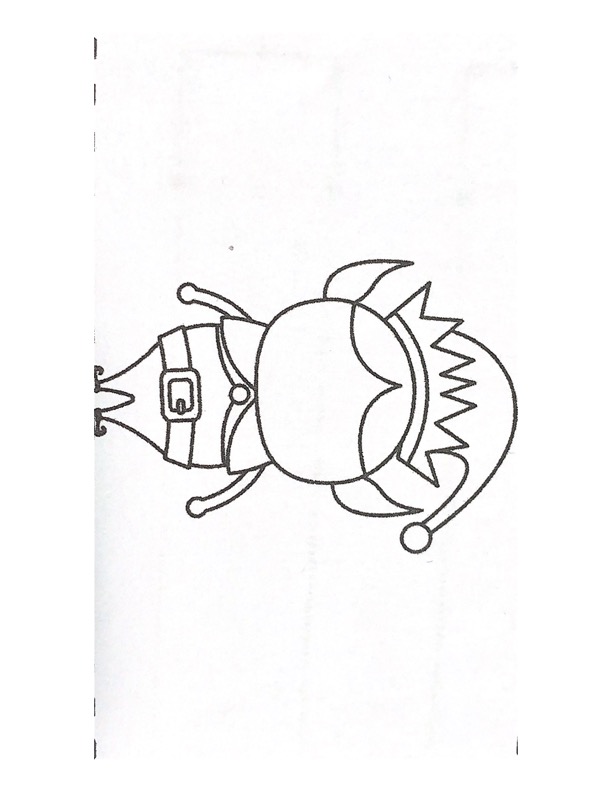 ASCOLTA CON ATTENZIONE E DISEGNA CIO’ CHE MANCA.Griglie di correzionePROVA ASCOLTO:1 punto a particolare disegnatoPROVA LETTURA1 punto a parola disegnataPROVA SCRITTURA1 punto a parola scrittaAttribuzione del livelloSCUOLA PRIMARIASCHEDA DI TABULAZIONE PROVE DI VERIFICA INTERMEDIEITALIANOAS 202…/202…CLASSE_________       SEZIONE_________Fino a 6 risposte esatte LC  LIVELLO BASEDa 7 a 8 risposte esatteLB  LIVELLO INTERMEDIODa 9 a 10 risposte esatte  LA  LIVELLO AVANZATOELENCO ALUNNIOBIETTIVIOBIETTIVIOBIETTIVIOBIETTIVIOBIETTIVIOBIETTIVIELENCO ALUNNIASCOLTO E COMPRENSIONEASCOLTO E COMPRENSIONELETTURA E COMPRENSIONELETTURA E COMPRENSIONE              SCRITTURA              SCRITTURAELENCO ALUNNISCALA NUMERICALIVELLOSCALANUMERICALIVELLOSCALANUMERICA     LIVELLO